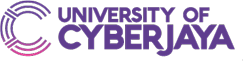 CENTRE FOR RESEARCH AND GRADUATE STUDIESCANDIDACY DEFENCE EVALUATION FORMPlease select the most appropriate score for each criterion:Please indicate your summary of recommendation by placing (√) in the appropriate box:Comments for improvement:Name	:Role	:       Examiner                 ChairpersonSignature:Date	:To be completed by CRGSTo be completed by CRGSTo be completed by CRGSTo be completed by CRGSName of CandidateFacultyStudent IDProgrammeIntakeMode of StudyBy Research / Mixed ModeResearch TitleMain SupervisorCo-Supervisor 1Co-Supervisor 21-2Poor3-4Fair5-6Satisfactory7-8Good9-10ExcellentEvaluation CriteriaScore AwardedAverage Score (for Chairperson only)A. Research Project TitleA. Research Project TitleA. Research Project TitleDoes the title reflect the research study?B. Background of study, problem statement, research questions and research objectivesB. Background of study, problem statement, research questions and research objectivesB. Background of study, problem statement, research questions and research objectivesHas the candidate able to describe the informationIncluding background, problem statement, research question(s) and research objectives appropriately?Contribution to new knowledge or the significance of current research finding has been well highlighted.C. Literature reviewC. Literature reviewC. Literature reviewHas candidate able to critically analyze the literature andrelate to the subject studied.D. Research methodologyD. Research methodologyD. Research methodologyThe candidate able to describe and justify how the researchconceptual frameworks: research model and/ or methodology and/ or data analysis method can solve current research gapThe candidate able to confirm the validity and reliability of the research methodology deployed.E. Research outcomeE. Research outcomeE. Research outcomeThe candidate is able to collect data that are appropriate andsufficient for the research.The candidate is able to analyze the data using appropriate statistical tools that lead to correct interpretation andconclusion of the findings.The candidate is able to undertake sufficient work that meetsthe standards for the degree to be awarded. F. Presentation F. Presentation F. Presentation       Candidate’s ability to deliver reports in writing and verbal, with            confidence using appropriate aids as well as to comprehend        questions and respond accordingly.Total MarksResultRemark≥50 %SATISFACTORY Fully satisfied Minor improvement Major improvement                   <50 %UNSATISFACTORY Need to represent        